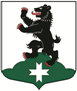 МУНИЦИПАЛЬНОЕ ОБРАЗОВАНИЕБУГРОВСКОЕ СЕЛЬСКОЕ  ПОСЕЛЕНИЕВСЕВОЛОЖСКОГО МУНИЦИПАЛЬНОГО РАЙОНАЛЕНИНГРАДСКОЙ ОБЛАСТИСОВЕТ ДЕПУТАТОВРЕШЕНИЕОт 22.01.2020                                                         №2О внесении изменений в решение Совета депутатов муниципального образования «Бугровское сельское поселение»  от 15.02.2017 № 6 « Об утверждении порядкаразработки и утверждения схемы размещения нестационарных торговых объектов»В соответствии с Федеральным законом от 06.10.2003 N 131-ФЗ "Об общих принципах организации местного самоуправления в Российской Федерации", Федеральным законом от 28.12.2009 N 381-ФЗ "Об основах государственного регулирования торговой деятельности в Российской Федерации", Приказом комитета по развитию малого, среднего бизнеса и потребительского рынка Ленинградской области от 12.03.2019 № 4 "О порядке разработки и утверждения схем размещения нестационарных торговых объектов на территории муниципальных образований Ленинградской объектов», Уставом муниципального образования «Бугровское сельское поселение», Совет депутатов РЕШИЛ:Внести в Приложение № 1 к решению Совета депутатов муниципального образования «Бугровское сельское поселение»  от 15.02.2017 № 6 « Об утверждении порядка разработки и утверждения схемы размещения нестационарных торговых объектов» (далее по тексту – Приложение) следующие изменения:1.1. Пункт 3.1. раздела 3 Приложения дополнить абзацем третьим следующего содержания:«Схема размещения нестационарных торговых объектов разрабатывается администрацией МО «Бугровское сельское поселение» в порядке, установленном уполномоченным органом исполнительной власти Ленинградской области.».1.2. В  пункте 3.2. раздела 3  Приложения после слова «утверждается» дополнить словами «решением Совета депутатов МО «Бугровское сельское поселение».2. Настоящее решение вступает в силу в день, следующий за днем его официального опубликования (обнародования).Глава МО «Бугровское сельское поселение»                                                         Г.И. Шорохов